TITREAuteur Nom, Prénom1,4, Nom, Prénom2 et Nom, Prénom31 Affiliation de l’auteur, Pays2 Affiliation de l’auteur, Pays3 Affiliation de l’auteur, Pays4 courriel_auteur_correspondant@courriel.eduRésumé: Texte du résumé. Le résumé ne devrait pas dépasser 350 mots.Changing Tides and IngenuityMarées changeantes et ingéniosité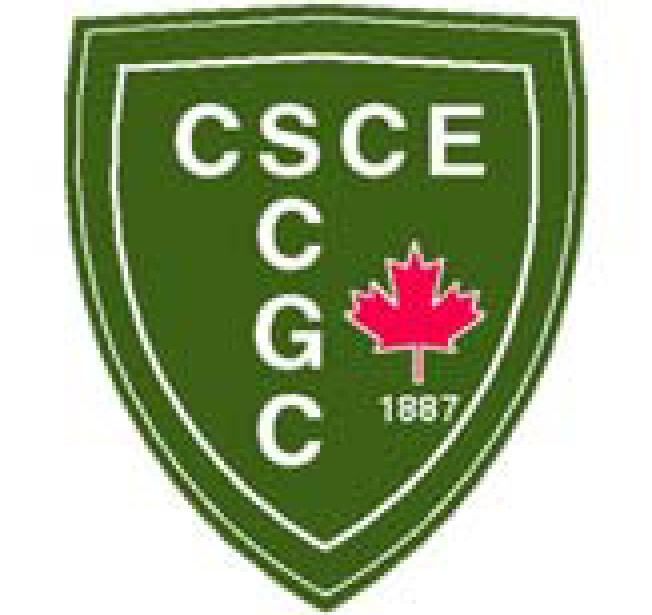 Moncton, CanadaMay 24 – 27, 2023 / 24 – 27 mai 2023